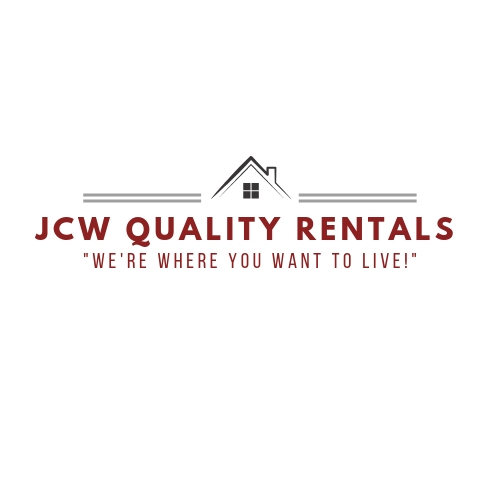 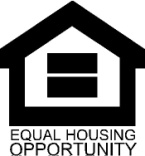 We are glad that we are where you want to live! Here are a few things you need to know before turning in your application:Please include the following for each person over the age of 18:A completed application $40 money order or cashier’s check application fee Copy of state issued ID (Driver’s License, Passport, Identification Card)Past TWO month’s income (paystubs, bank statements, offer letter, etc.)Additional income you want to include (Social Security, Disability, Court Ordered Child Support)Qualifications for Approval: Minimum credit score: 600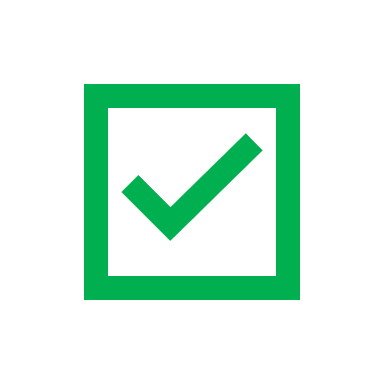 All combined income must equal to 3x the monthly rentCurrent bankruptcies – documentation required for discharged/dismissed bankruptcies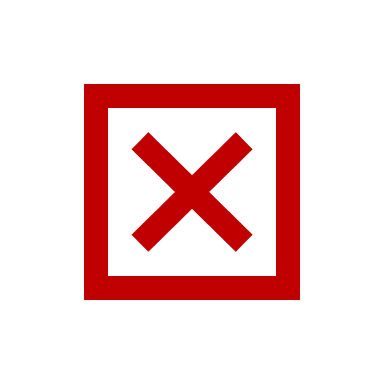 Felonies within 10 years | Misdemeanors within 5 yearsPrevious or pending evictions Balances owed to rental or utility companiesDeposit and Lease Signing: Full deposits are due within two (2) business days from approval. This should be in money order form. If you, for whatever reason, decide to not move in half of your deposit will be retained. The other half will be refunded within thirty (30) days to the address listed on application. Preleased homes will only require a $150 deposit within two (2) business days of approval. This amount goes towards your total deposit. If you decide to cancel your application, this amount is non-refundable. The lease signing will be scheduled within two (2) weeks of receiving the full deposit. Please be punctual to your lease singing. If you are more than 30 minutes late, we will have to reschedule. No exceptions. Utilities must be transferred into your name before keys are given. The signed lease can be taken to have utilities scheduled to be on in your name on the date of move in.By signing this form, you agree with all points listed. Applications typically take approximately one (1) business day to process. Management will contact you as soon as a decision has been made.Signature 				   Date			      Signature		   			DateRENTAL APPLICATIONPlease answer all questions and attach proof of income for one month, copy of a valid driver’s license, and a $40 money order for every applicant over the age of 18. If applicant is accepted as a resident, this application will become part of the rental agreement. APPLICATION SUBMITTED FOR – Please answer all to the best of your ability. *Six month leases are an extra $150 per month. APPLICANT INFORMATION – Please attach a copy of each applicant’s state issued ID.RENTAL HISTORY – Previous Landlords will be contacted to complete rental verification.EMPLOYMENT – Please attach proof of income for TWO months. Additional sources of income accepted are: Social Security, Disability, Child Support, and Financial Aid. Please attach official documentation of additional sources of income. Employment will be verified.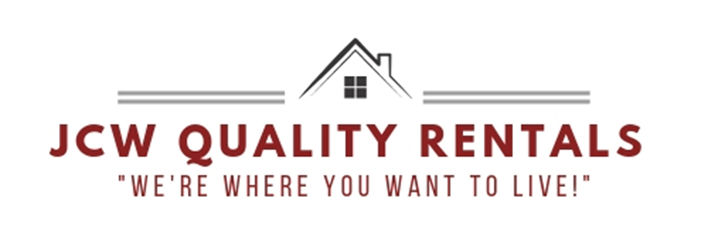 VEHICLE INFORMATION – Please list any motorcycles, boats, campers, or trailers in the ‘other vehicle’ section. ANIMAL INFORMATION – Not all properties are pet-friendly. Verify with management before submitting application. Please submit vaccination records and a photo of your pet/animal.  Pet fee ($350/pet) is due at lease signing. Pet rent $10+ per month, per pet.EMERGENCY CONTACT INFORMATION – Please list a person that we may contact in the event of an emergency.All information is, to the best of my knowledge, complete and accurate. Discovery of false, misleading, or omitted information gained by lawful means constitutes grounds for rejection of this application. You or any agent(s) of your choosing, may verify any and all information from whatever source you choose. I authorize all persons or firms named and unnamed in this application to freely provide any and all requested information concerning me, or anyone in charge, who will be residing with me. I hereby waive my rights of action for any consequences resulting in such information and/or providing thereof.   (Please initial) 	______	          ______          I acknowledge that all information stated on the application is true. This application shall become an exhibit to the lease agreement upon residency. I understand that this application is subject to the review and approval of management and that management has the sole discretion to decide if I can lease this property.  (Please initial) 	______	          ______          I hereby submit a $______ money order as a nonrefundable fee for processing this application. I understand that the application fee is nonrefundable at any time. If management accepts my application, applicant must secure property within 48 business-hours. Otherwise, if applicant fails to occupy property on agreed upon date except for holdover of prior resident, management will retain all fees and half of the deposit. (Please initial) 	______	          ______  I hereby allow JCW Quality Rentals, through designated agents and employees, to obtain my credit information, to review my occupancy history, payment history,  criminal history, and to verify the income stated on this application in order to process this application. Up to 24 months of rental history may be verified on present and/or previous residence.  ______________________________________________		__________________________________Applicant Signature							Date______________________________________________		______________________________________Applicant Signature							 Date___________________________________________________		______________________________________Management Signature							 DateEach resident living in a home managed by JCW Quality Rentals must qualify on his/her own ability.Management reserves the right to require a guarantor or to deny residency.Fair Housing: This community does not discriminate on the basis of race, color, sex, religion, handicap, familial status, sexual orientation, national origin, or any other class protected by applicable law. Occupancy Standards: No more than two people per bedroom may occupy the property, unless there are special circumstances that have been approved by JCW Quality Rentals. Infants up to twenty-four (24) months old are not considered for occupancy purposes.Identification: All visitors must present a valid driver’s license or other U.S., or state-government issued photo identification in order to view the community. Non-U.S. citizens must present a valid passport or valid visa. Application for Residency: An Application for Residency must be completed for each applicant who will be living in the property and has reached the age of majority under state law, which in most states is eighteen (18) years or older. Application fees, if applicable, will be collected before application can be processed. Credit: JCW Quality Rentals may investigate and verify credit history. JCW Quality Rentals evaluates credit history information with a scoring method that weighs the indicators of future rent payment performance. 600 credit scoring is ideal. There should be absolutely no active bankruptcies, liens, foreclosures, or outstanding balance with another rental company.  An applicant rejected for unsatisfactory credit is encouraged to obtain a copy of the credit report from a credit reporting agency, correct any erroneous information that may be on the report, and resubmit an application.JCW Quality Rentals retains the right to reject an application no matter an applicant’s ultimate scoring.Income:  Applicants must have a gross income source that can be verified and is at least three (3) times the monthly rent of the property being leased. Acceptable income verification required may be paystubs or an offer letter from the employer. Self-employed applicants may be required to supply certified verification from the IRS, company accountant, or bank. Guarantor may be accepted for applicants who do not meet income requirements. Guarantor must make four (4) times the monthly rent of the property being leased, be an immediate family member, and sign the lease agreement. Criminal Background: A criminal background check will be conducted for each applicant and/or occupant who has reached the age of majority under state law, which in most states is eighteen (18) years or older. The criminal search will be run for all addresses at which the applicant(s) have resided over the previous twenty-four (24) months. The application will be rejected for any violent felony, non-violent felonies within the past ten (10) years, or misdemeanors within the past five (5) years.Residency History: Up to twenty-four (24) months of rental history may be verified on present and previous residence. A positive record of prompt monthly payment, sufficient notice, with no damages is expected. There should be absolutely no evictions on your credit. For applicants who are homeowners, permission must be granted to verify payment history with the bank or lending institution if there is a mortgage. ______________________________________________		__________________________________Applicant Signature						Date______________________________________________		__________________________________Applicant Signature						DatePROPERTY APPLYING FORPROPERTY APPLYING FORPRICE QUOTEDPRICE QUOTEDPRICE QUOTEDLEASE TERM DESIRED6*      12      14      16      24PREFERRED MOVE IN DATEPREFERRED MOVE IN DATEPREFERRED MOVE IN DATEUNIT HAVE YOU VIEWED THE PROPERTY?YES             NOLEASING CONSULTANTLEASING CONSULTANTDATE SUBMITTEDDATE SUBMITTEDWERE YOU REFERED TO US BY A CURRENT RESIDENT OF JCW?YES             NOIF YES, WHO?IF YES, WHO?IF YES, WHO?IF YES, WHO?APPLICANT 1 LAST NAMEAPPLICANT 1 LAST NAMEFIRST NAMEFIRST NAMEMIDDLE NAMEMIDDLE NAMESSNLICENSE NO.LICENSE NO.STATESTATEDATE OF BIRTHEMAILEMAILEMAILPHONE NUMBERPHONE NUMBERPHONE NUMBERAPPLICANT 2 LAST NAMEAPPLICANT 2 LAST NAMEFIRST NAMEFIRST NAMEMIDDLE NAMEMIDDLE NAMESSNLICENSE NO.LICENSE NO.STATESTATEDATE OF BIRTHEMAILEMAILEMAILPHONE NUMBERPHONE NUMBERPHONE NUMBEROTHER PERSONS TO OCCUPY PROPERTY: (CHILDREN)RELATIONSHIP TO APPLICANT:DATE OF BIRTH:ARE ANY OF THE APPLICANTS ACTIVE DUTY MILITARY?                                  YES           NOIS THIS APPLICATION FOR A CORPORATE LEASE?                                              YES           NO       ARE THE APPLICANTS APPLYING ROOMMATES?                                               YES           NOCURRENT ADDRESSCURRENT ADDRESSCURRENT ADDRESSCITYCITYCITYSTATEZIPCODEMONTHLY RENTLENGTH OF RESIDENCY LENGTH OF RESIDENCY LENGTH OF RESIDENCY REASON FOR MOVING:REASON FOR MOVING:REASON FOR MOVING:REASON FOR MOVING:LANDLORD NAMELANDLORD NAMELANDLORD NAMELANDLORD ADDRESSLANDLORD ADDRESSLANDLORD ADDRESSLANDLORD ADDRESSLANDLORD ADDRESSLANDLORD PHONE NUMBERLANDLORD PHONE NUMBERLANDLORD FAX NUMBERLANDLORD FAX NUMBERLANDLORD FAX NUMBERLANDLORD EMAILLANDLORD EMAILLANDLORD EMAILPREVIOUS ADDRESS (If at current address <2 years)PREVIOUS ADDRESS (If at current address <2 years)PREVIOUS ADDRESS (If at current address <2 years)CITYCITYCITYSTATEZIPCODE MONTHLY RENTLENGTH OF RESIDENCYLENGTH OF RESIDENCYLENGTH OF RESIDENCYREASON FOR MOVING:REASON FOR MOVING:REASON FOR MOVING:REASON FOR MOVING:LANDLORD NAMELANDLORD NAMELANDLORD NAMELANDLORD ADDRESSLANDLORD ADDRESSLANDLORD ADDRESSLANDLORD ADDRESSLANDLORD ADDRESSLANDLORD PHONE NUMBERLANDLORD PHONE NUMBERLANDLORD FAX NUMBERLANDLORD FAX NUMBERLANDLORD FAX NUMBERLANDLORD EMAILLANDLORD EMAILLANDLORD EMAILAPPLICANT EMPLOYERAPPLICANT EMPLOYERPOSITIONPOSITIONPOSITIONLENGTH OF EMPLOYMENTLENGTH OF EMPLOYMENTSALARY PER MONTHEMPLOYER ADDRESSEMPLOYER ADDRESSEMPLOYER ADDRESSCITYCITYCITYSTATEZIPHR REPRESENTATIVE PHONE NUMBERPHONE NUMBERPHONE NUMBEREMAIL ADDRESSEMAIL ADDRESSEMAIL ADDRESSEMAIL ADDRESSAPPLICANT 2 EMPLOYERAPPLICANT 2 EMPLOYERPOSITIONPOSITIONPOSITIONLENGTH OF EMPLOYMENTLENGTH OF EMPLOYMENTSALARY PER MONTHEMPLOYER ADDRESSEMPLOYER ADDRESSEMPLOYER ADDRESSCITYCITYCITYSTATEZIPHR REPRESENTIVE PHONE NUMBERPHONE NUMBERPHONE NUMBEREMAIL ADDRESSEMAIL ADDRESSEMAIL ADDRESSEMAIL ADDRESSOTHER SOURCES OF INCOME:PERSON RECEIVING:AMOUNT PER MONTH: HOW TO VERIFY:APPLICANT VEHICLE (MAKE/MODEL)TAG NUMBERSTATECOLORYEARTYPE (CAR, TRUCK, SUV)APPLICANT 2 VEHICLE (MAKE/MODEL)TAG NUMBERSTATECOLORYEARTYPE (CAR, TRUCK, SUV)OTHER VEHICLE (MAKE/MODEL)TAG NUMBERSTATECOLORYEARTYPE (CAR, TRUCK, SUV)OTHER VEHICLE (MAKE/MODEL)TAG NUMBERSTATECOLORYEARTYPE (CAR, TRUCK, SUV)ARE ANY OF THE ANIMALS LISTED BELOW A SERVICE OR EMOTIONAL SUPPORT ANIMAL?            YES              NOARE ANY OF THE ANIMALS LISTED BELOW A SERVICE OR EMOTIONAL SUPPORT ANIMAL?            YES              NOARE ANY OF THE ANIMALS LISTED BELOW A SERVICE OR EMOTIONAL SUPPORT ANIMAL?            YES              NOARE ANY OF THE ANIMALS LISTED BELOW A SERVICE OR EMOTIONAL SUPPORT ANIMAL?            YES              NONAMEBREEDWEIGHTCOLORNAMEBREEDWEIGHTCOLOREMERGENCY CONTACT NAMEPHONE NUMBERPHONE NUMBERRELATIONSHIP RELATIONSHIP RELATIONSHIP ADDRESSADDRESSCITYCITYSTATEZIP